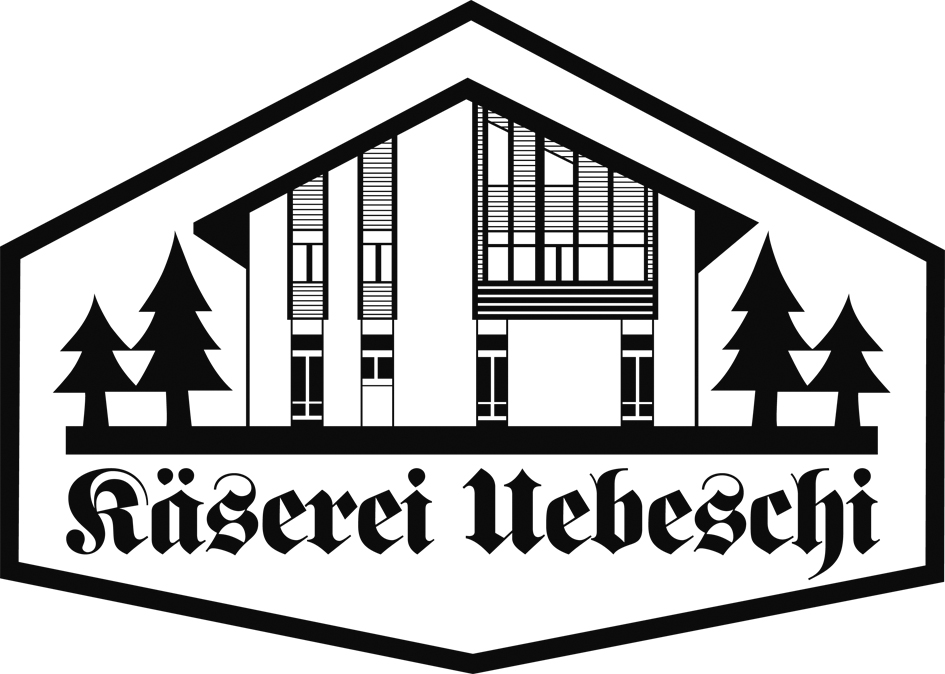 Bestellformular Käseverkauf Unihockey Berner OberlandExemplar für die SpielerInnenNummer 6: Die Fonduemischung für 4 Personen zählt im Verkauf als 2 EinheitenBestelldaten:Bestelldaten:Name SpielerIn:Team:Liefertermin 1:20.- 24. November 2023Liefertermin 2: 05.- 09. Februar 2024Nr.ProduktMengeGewicht ca.Verkaufs-PreisBestell-menge für Lieferung 11.2023Bestell-menge für Lieferung 02.20241Raclette Nature1500 gFr. 12.502Raclette Gemischt (Rauch, Nature, Kräuter)1500 gFr. 14.003Uebeschisee Käse (Halbhartkäse mild)1500 gFr. 10.004Fonduemischungfixfertig für 2 Personen1600 gFr. 20.005Fonduemischung fixfertig für 3 Personen1900 gFr. 30.006Fonduemischungfixfertig für 4 Personen11‘200 gFr. 40.00NameVornameLieferdatum:1 = 20.-24.11.232 = 05.-09.02.24ProduktMengePreisTotalNameVornameLieferdatum:1 = 22.-24.11.232 = 05.-09.02.24ProduktMengePreisTotal